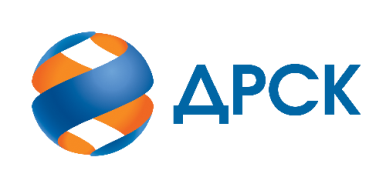 Акционерное Общество«Дальневосточная распределительная сетевая компания»ПРОТОКОЛ № 259/МТПиР -РЗакупочной комиссии по рассмотрению заявок по запросу котировок в электронной форме (участниками которого могут быть только субъекты МСП) на право заключения договора поставки: Оборудование телемеханики Закупка 26801-ТПИР-ТПИР ОТМ-2020-ДРСККОЛИЧЕСТВО ПОДАННЫХ ЗАЯВОК НА УЧАСТИЕ В ЗАКУПКЕ: 2 (две) заявок.КОЛИЧЕСТВО ОТКЛОНЕННЫХ ЗАЯВОК: 0 (ноль) заявок.ВОПРОСЫ, ВЫНОСИМЫЕ НА РАССМОТРЕНИЕ ЗАКУПОЧНОЙ КОМИССИИ: О рассмотрении результатов оценки основных частей заявок УчастниковО признании заявок соответствующими условиям Документации о закупке по результатам рассмотрения основных частей заявокВОПРОС № 1.	О рассмотрении результатов оценки основных частей заявок УчастниковРЕШИЛИ:Признать объем полученной информации достаточным для принятия решения.Принять к рассмотрению основные части заявок следующих участников.ВОПРОС № 2. 	О признании заявок соответствующими условиям Документации о закупке по результатам рассмотрения основных частей заявокРЕШИЛИ:Признать основные части заявок следующих Участников:соответствующими условиям Документации о закупке и принять их к дальнейшему рассмотрению.Коврижкина Е.Ю. тел. 397208г. Благовещенск«26» декабря  2019№п/пИдентификационный номер УчастникаНаименование участникаДата и время регистрации заявки289144ООО "ЭНЕРГОСЕРВИСКОМПЛЕКТ"ИНН 5506058653, КПП 550601001, ОГРН 105551100602209.12.2019 07:32289185ООО "ТМ СИСТЕМЫ"ИНН 6658059205, КПП 665801001, ОГРН 102660235223709.12.2019 08:39№ п/пПорядковый номер заявкиНаименование участникаДата и время регистрации заявок1289144ООО "ЭНЕРГОСЕРВИСКОМПЛЕКТ"ИНН 5506058653, КПП 550601001, ОГРН 105551100602209.12.2019 07:322289185ООО "ТМ СИСТЕМЫ"ИНН 6658059205, КПП 665801001, ОГРН 102660235223709.12.2019 08:39№Идентификационный номер УчастникаНаименование участникаНаличие «желательных условий» в Протоколе разногласий по проекту Договора1289144ООО "ЭНЕРГОСЕРВИСКОМПЛЕКТ"ИНН 5506058653, КПП 550601001, ОГРН 1055511006022нет разногласий2289185ООО "ТМ СИСТЕМЫ"ИНН 6658059205, КПП 665801001, ОГРН 1026602352237нет разногласийСекретарь Закупочной комиссии  1 уровня АО «ДРСК»____________________М.Г. Елисеева